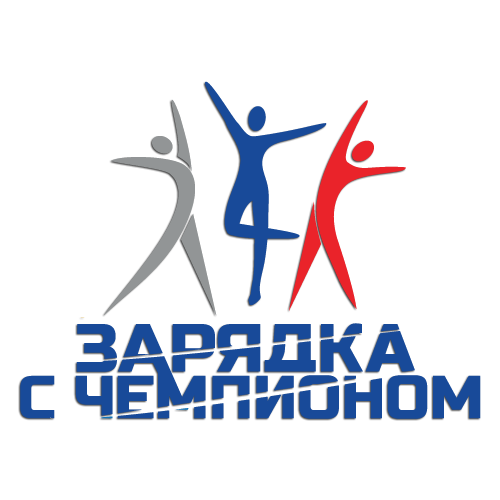 Всероссийская акция «Зарядка с чемпионом»ЗАЯВКА НА УЧАСТИЕПосле проверки данных на электронный адрес участника придет уведомление об успешной регистрации и сертификат участника.Подробная инструкция на сайте http://rfsport.info/.Контактная информация:+7 (926) 361-56-09anna-chabrova@mail.ruhttp://rfsport.info/Информация об акции	Информация об акции	Название акцииНоминацияСубъект Российской ФедерацииНазвание муниципального образованияНазвание организацииФИО руководителяЮридический адресE-mailФИО ответственного лицаНазвание спортивного объекта, построенного в рамках ФЦП, на территории которого была организована акция